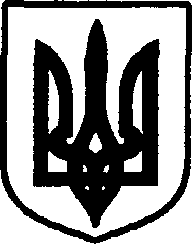 УКРАЇНАДунаєвецька міська радаР О З П О Р Я Д Ж Е Н Н Я02 червня  2017 р.                             Дунаївці	                         № 171/2017-р Про надання відпустки     Відповідно до статті 42 Закону України «Про місцеве самоврядування в Україні» та статтей 6, 24 Закону України «Про відпустки»Надати  Абзаловій Тетяні Віталіївні начальнику фінансового управління Дунаєвецької міської ради частину щорічної основної відпустки за відпрацьований період 08.01.2016 року по 07.01.2017 року на 10 календарних днів з 14.06.2017 року по 27.06.2017 року включно. Виплатити компенсацію за невикористану частину щорічної основної відпустки за відпрацьований період 08.01.2016 року по 07.01.2017 року терміном за 6 календарних днів та за додаткову відпустку за відпрацьований період 08.01.2016 року по 07.01.2017 року терміном за 15 календарних днів.На час відпустки Абзалової Тетяни Віталіївни начальника фінансового управління Дунаєвецької міської ради обов’язки  начальника фінансового управління Дунаєвецької міської ради покласти на начальника бюджетного відділу фінансового управління Дунаєвецької  міської ради  Шевчук Ірину Василівну.Підстава: заява Абзалової Т.В. від 02.06.2017 року.Міський голова                                                                       В. ЗаяцьЗ розпорядженням ознайомлені______________"_____" __________ 20__ рокупідпис працівника______________"_____" __________ 20__ рокупідпис працівника